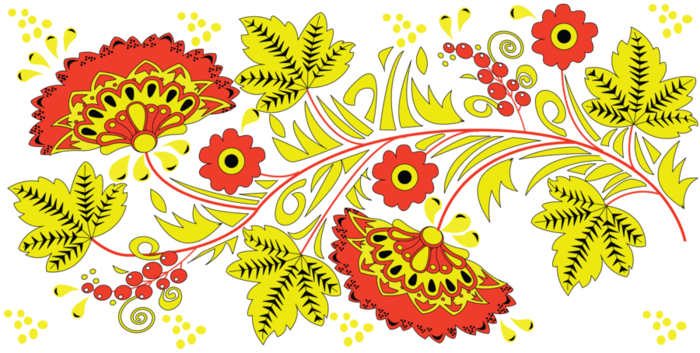 «Наша родина…»Сценарій родинного свята ІІ молодша групаПідготувала і провела вихователь:Сивопляс Л.П.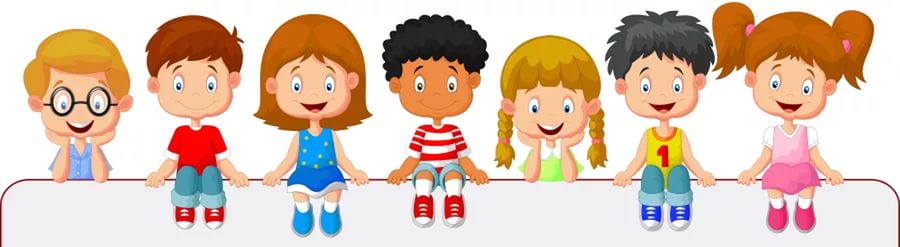 Ведуча:Сьогодні у цій залі свято,Ми дуже раді всіх вітати!І сподіваємось, що коженДля себе щось узяти зможе.Хтось настрій добрий запозичить,Бо посмішка усім нам личить.Хтось - слову доброму зрадіє,Бо про добро усі ми мрієм.Та починати вже нам час,Сюди ми запросили  вас.Щоб об,єднатись у родинуНа довгий вік , не на годину.Сердечно й щиро привітатиЗдоров’я й щастя побажати.Вихід дітей під музику «Зеленеє жито, зелене»  Ведуча:Шановна гості! Сьогоднішнє свято це єднання нас у родину,Сім,ю .Що ж таке родина , сім,я? (відповіді дітей та гостей свята)Родина , це звичайно тато і мама , це затишний дім, в якому живе щастя .І зараз я хочу розповісти історію , що трапилася з однією родиною.З одного дому вирішило піти щастя. Важко сказати чому, але вирішило. «Але колись, — сказало щастя, — я виконаю по одному бажанню кожного члена тієї родини, у якій жило довгі роки. Чого ти хочеш?» — запитало щастя в господині дому. А та відповіла, що немає в неї шуби норкової, — і одержала господарка шубу. Запитало щастя дорослу дочку господині: «Чого ти хочеш?» — і та відповіла, що заміж хоче за принца заморського — і вийшла заміж за принца заморського. Запитало щастя сина господині: «А ти чого хочеш?» — «Хочу, — говорить він, — велосипед, буду щасливий, якщо велосипед буде», -і одержав хлопчик велосипед. І вже на порозі будинку щастя побачило господаря й запитало: «А чого ти хочеш?» Господар подумав і сказав: «Хочу, щоб з мого дому ніколи не йшло тепло сімейного вогнища». І щастя виконало прохання господаря й не пішло із цього дому, тому що щастя живе тільки там, де горить сімейне вогнище» І  , Мабуть , кожен з нас теж хоче , щоб  щастя від нас нікуди не пішло , щоб  на нашому святі всім- всім стало тепло у душі , щоб  в родинному колі групи « Барвіночок»  з,явився   маленький сімейний вогник …І в знак єднання нас в одну велику родину я хочу зробити перший внесок до нашого сімейного вогнища…(запалює свічку)Під музичний супровід діти заносять вогники –ТАНЕЦЬ із СВІЧЕЧКАМИСлова батьків: 1. Тобі, моя доню, тобі
всі помисли наші та мрії.
І серце наше назавжди,
Любов, піклування, надії.
Цвіти, моя доню, цвіти,
Хай ангел хоронить від злого,
Для тебе відкриті світи
Молися Всевишньому Богу.
Рости, наша доню, рости
На радість, на щастя, на втіху.
Стежинку свою віднайди
І плач завжди тільки від сміху.2. Добре, що доля дала мені сина,
Ти дуже гарна та чуйна людина,
Радість моя, джерело доброти,
Я дуже рада, що є в мене ти.

Любий, хай щастя в твій дім завітає,
Поруч живе, від турбот захищає,
Хай неодмінно тобі все вдається,
Віра й любов твоє радують серце!3.Люба внучечко, люба квіточко, 
Зустрічай в добрі кожне літечко, 
Хай краса дощем напувається, 
Хай омріяне все , все збувається!  Сіяють сонечком очі дідові, Радий внукам я , як скибці хлібові,Повільно з вами  життя пливе, Дідусь онуками, як долею живе.4Вже береже моя долоня 
Маленьких рученят тепло. 
прекрасний ангел – мила доня. 
Без тебе як мені було? 
Летіли дні, ішли хвилини, 
Когось любив я , чимось жив ... 
Лише з народженням дитини 
Я зрозуміти сенс життя зумів. 5 Я сотню теплих слів
Скажу тобі, сестричко!
Хай посмішка осяє
Твоє миленьке личко.
Я дякую безмежно
Батькам своїм за тебе.
Для тебе обережно,
Дістану зорі з неба.
За тебе помолюся,
І захищу від зла         
Тебе люблю, …,
У мене ти, одна.Ведуча:Отож, і у нашій новій родині запалав вогник сімейного затишку , тому урочисто оголошую , що наше родинне свято відкрито. 1Добрий день , вам любди добрі!Хай вам щастя , доля будеНе на день і не на рікА на довгий довгий вік2.Ми готували вам сюрприз старанно і завзятоСпасибі вам , що ви прийшли  на це родинне свято3І ось сьогодні ми усі зійшлися,
Поспілкуватися у ці зимові дні.
Здружитися щоб всі ми спромоглися,
Побути разом, поспівать пісні.3Бо це ж чудово, як батьки і діти
У свято й будні завжди поруч йдуть.
Сьогодні всім нам можна порадіти,
Що в нас родини дружно так живутьПісенька «Цьо-Цьом»Ведуча  СІм’я, родина, рід –Які слова святі.Вони потрібні кожному в житті. Якщо зміцніє хоч одна родина-Міцніша стане наша Україна.ДитинаМене звуть Улянка я звачайна дитина я маю родину: і маму і татая дуже багата,бо цілу країну я запросто можу своєю назвати.Це вам не Монако- на мапі краплина , Хоча й не Китай ,мені вистачає.Погодьтесь зі мною- не кожна людина в три роки права на країну вже маєЯ тут народилась - моя Україна!Я буду любити її, захищати:Адєсу маю , мой Данбас, майо море,Каштани мої , мій Дніпро і КарпатиПорядок в своїй наведу я країніЯ віник візьму :приберу все як треба!Щоб дихалось вільно тут кожній людині.Щоб завжди над нею було синє небоНу що ви вже заздрите?В гості вас прошу: по одному ,вдвох ,Та хоч цілу родину.Вареники з вишнею й пісню хорошуЛюбіть мої друзі як я, Україну.ПІСЕНЬКА « ГОПАЧОК»ВЕДУЧА Сім’я-це пристань і гаваньСюди повертаємось знов і зновІз мандрів далеких і плавань -Тут вічно панує любов.Ми так часто говоримо з вами про сім'ю , родину . А коли ж народжується сім,я , чи має вона своє особисте день народження?( Відповіді)Так ,сім'я народилася в день весілля ваших батьків ,дітки. Ваші тато і мама офіційно стали називатися подружжям , сім'єю. Тато, татусь, таточко. Назва людини з сильним характером, міцними руками. Назва людини, яка все може може зробити, вміє полагодити і візка, і саночки, і машинку.А як усміхнеться тато, то скільки ласки і тепла в його погляді. І де не глянеш – всюди видно татову руку.1 Дорогий, хороший, любий тату!Кращого за тебе не знайти.Дорогий, хороший, любий татку!Як чудово, що у нас є ти!2.Тато рідний , мусиш знати- Ти найкращий в світі тато Добрий , сильний та стрункийХіба є де ще такий?3.   Тату! Щоб усе тобі велося,Щастя не минало,Щоб твоє любляче серцеСмутку не зазнало.Конкурс «ІНТЕРВ'Ю У ТАТА»Коли народилася ваша сім'яКоли день народження вашої дружиниЯкого кольору у неї очіЧому саме вона?Які квіти вона любить Що любитьб чай чи каву?Яка пора року була коли познайомилися?Конкурс «Танок там і мам»(діти утворюють велике коло навкруг батьків)Ведуча: Кажуть, що в недалекому 2012-2013 році у світі сталася надзвичайна подія. Подумайте і здогадайтесь яка? Світ в цей час вітав народження ваших діток: хлопчиків і дівчаток – красивих, немічних і таких беззахисних.. Тому пропоную згадати зараз , як ви з нетерпінням чекали на того довгожданого лелеку , що принесе найдорожче - вашу кровиночку, ваше маля. (Мультфільм з фото) Сюрприз від братика( вірш розказує старший братик)Запитали в мене якось  мама й татоЧи хотів би я малу сестричку матиЯ сказав не проти гарна справаЯ ж тоді не знав , що це така підставаПривезли , така маленька, наче лялькаА вночі як закричить, заплаче!Днями так мене схопила за волоссяледве вирватись мені вдалосяОт сиджу я з нею наглядаю,у дитячому візку ії катаюІй тепер уся увага дістаєтьсяЩось мені не дуже весело живетьсяЯ вже думав чи не можна знов дитинкуПовернуть назад до пологового будинкуАле ж ні так же зовсім не годиться ,та і мама з татом можуть засмутитьсяОсь я виріс , просто треба потерпітивсе колись , та підростають дітиДіти1 Ми в житті усі сказали Своє перше слово - ма-ма!Скільки б ми не підростали,А любов у них та ж сама. 2Як ставали ми на ноги -Перший крок наш був до мами,Радість мали чи тривогу –Серце мами завжди з нами.Ведуча: Мама...Це перше слово, яке промовляє дитинка з радісною усмішкою. Мама – це те слово, яке найчастіше повторює людина у хвилини радості та нещастя. Коли подивитись у ваші очі, то можна помітити з якою неземною любов'ю та ніжністю ви дивитесь на своїх  діточок. І ваші маленькі квіточки відповідають вам тим самимВірші читають мама і дитинаДонечко, донечко,А де ж ховається сонечко?За хмарки ховається,А за землю тримаєтьсяМіцно-міцно, щоби не впало,Щоби завтра знову встало.Донечко, донечко,А що робить уночі сонечко?Та відпочиває,На небі його немає,Хай собі поспитьІ ви його не будіть.Донечко, донечко,А хто ж зустрічатиме завтра сонечко?Я зустрічатиму,Рано-рано вставатиму,Скаже сонечко "Привіт!"І зрадіє цілий світ.Донечко, донечко,А де ж мамине сонечко?То я, дівчинка маленькаІ донечка рідненькаДоня:Скажи, матусенько, мені,За що мене ти так кохаєш?Ти бережеш мене у сніІ вдень мене все доглядаєш.Мама:Люблю тебе, бо чемна ти,Бо слухаєш мене завждиЛюблю тебе, бо ти весела,Мов ластів’ятко чарівне,Але скажи мені, маленька, -Чому так любиш ти мене?Доня: За твою ласку, мамочко моя.За те, що ти так дуже дбаєш,Щоб жила в щасті завжди я.Люблю тебе ріднесенька моя!Ведуча: Як відомо, доля і щастя дитини передається з материнським  молоком і колисковою. І, напевно, немає такої мами, щоб не співала своїй дитині колискову. Тому до вашої уваги не пісня , а незвичайний таночок «Мамина колискова»Танок мамВедуча :Коли ми спостерігаємо за іграми ваших діточок, то помічаємо як вони наслідують вас , шановні батьки: годують, лікують, доглядають за своїми іграшками, як ви за ними. Придивіться і прислухайтеся до слідкуючої пісеньки,можливо , хтось впізнає і  себе.Пісенька –інсценівочка «АПЧИХ»Ведуча :  Батько і мати у дитячій долі — це тих два гарячих сонця, які дарують любов, щастя, добро, тепло. А бабусі та дідусі не просто люблять своїх онуків. Вони їх лелеять і голублять.
 Недарма  в народі кажуть: Діти - це діти, а справжні діти – це онуки.  Дорогі наші бабусі і дідусі! За щоденними турботами ми не маємо часу щиро подякувати за все добре, яке ви зробили для дітей, онуків, правнуків. 
Прийміть же від онуків низький уклін, велике спасибі і невеличкий подарунокІнсценівка від онуківЯкось в день на старість літ,Посварились баба й дід.А тоді, як діточки,В різні боки та кутки.Дід мовчить, уперся він,Мов кілочок той і тин...Не говорить і стара...Вже й обідати пора...А розмовоньки нема...Баба зроду говірка –Ця мовчанка їй тяжка.Розтуля вона вустаВ діда лагідно пита:- Ти, старий, учора чхнув?Дід удав, що не почув.- Чхнув, Чи ні? Стара ізнов.- Чхнув, то й що?- То будь здоров!Засміявся дід в одвіт...Помирились баба й дід.І сидять вони укупці,Голубочок при голубці.1Я зізнатись не боюся – 
Краща ти за всіх бабуся!
І хоч старша за усіх – 
Найдзвінкіший в тебе сміх!2Пам’ятай, бабусю, рідна!
Дуже ти усім потрібна!
щоб незнала ти біди– 
Будь здоровою завжди!3Наш дідусь життя прожив,
Скарб великий він нажив – 
Двійко милих онучат
Скрізь гасають та кричать!На коліна посідають,
Про минуле розпитають…
Дідом я своїм горжуся – 
Я люблю тебе ,дідусю!Дідусь та бабуся: Дякуємо вам діти за таке побажання . Яка ж  то бабуся та дідусь , що не вміє із внучатами погратися , пограємося?.Гра називається «Хустка».Ми з дідом будемо ходити з хусткою ,а ви танцюватимете , тільки музика закінчиться , ви дітки міцно закриєте очі , а ми промовляючи такі слова :Я з хустинкою ходжу , На голівку покладуШвидче очі відкривайте Хто під хусткою вгадайте?Ваше завдання відгадати хто накритий хустинкою , отож, будьте уважні , починаємо«Гра «ХУСТКА»Діти грають декілька разів, а наостанок знаходять під хусткою корзину з гостинцями.З покон віку за столом збиралися, щоб провести різні обряди, відсвяткувати сімейні свята . Тож і ми з вами зібралися одним столом, однією великою родиною . існує така традиція Перед дорогою сідають за столи Так з покон віку для людей годиться / щоб радісні щасливі всі були	потрібно короваєм пригоститься Пригощаються короваємТак гостей багато в цьому залі ,то чому б нам не заспівати таку чудову українську пісню «Зеленеє жито»Дякуємо Вам, що ви завітали на наше свято, що допомогли його організувати,підтримали нас і хочу побажатиХай щастя поселиться в ваших родинах Хай діти сміються у ваших хатках Хай голуб голубку шанує,повага та сплкій усюди пануєХай рікою щастя ллється	'Хай в сім/ї добро ведеться Хай серце не знає печалю та болю Бажаєм здоров,я, щасливої долі!!!